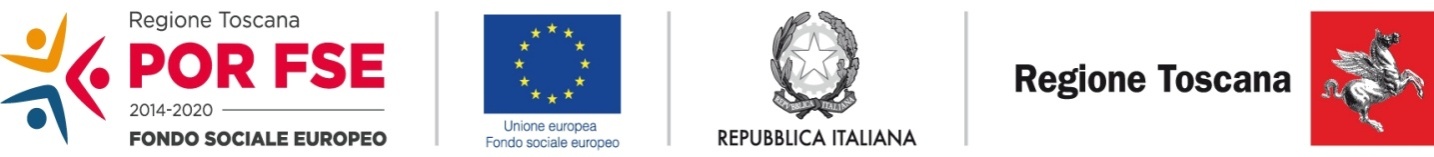 MODELLO 1) da compilare a cura degli operatori economici.MODELLO MANIFESTAZIONE D'INTERESSE PERL'ISCRIZIONE NELL'ELENCO DEGLI OPERATORI PER L'EROGAZIONE DI SERVIZI E PRESTAZIONIPER SOSTEGNO ALLA DOMICILIARITA'POR Regione ToscanaFONDO SOCIALE EUROPEO 2014 – 2020Asse B Inclusione Sociale e Lotta alla PovertàAvviso regionale “Potenziamento dei servizi di cont inuità assistenziale –buoni servizio persostegno alla domiciliarità”Progetto Si Puo’ Ancora  (S.P.A)Il/La sottoscritto/a _______________________________________ nato/a    a____________________________________________  il ___ /___/____/    C.F.____________________________ residente in ___________________ (cap _____) Via ____________________________ n.________ in qualita di legale rappresentante di________________________________________avente sede legale in __________________________________ (cap _____) Via ________________________________________________ ____________n.________ C.F./P.IVA _____________________________________________Tel.______________, e-mail ___________________ PEC _________________avente la seguente forma giuridica:______________________________________________________________________MANIFESTA INTERESSE PER l'iscrizione nell'elenco degli operatori per l'erogazione dei seguenti servizi e prestazioni per sostegno alla domiciliarità (selezionare la/le “Tipologia/e d’intervento” che ci si candida ad erogare).In caso di raggruppamento temporaneo specificare: come mandatario come mandantee a tal fine DICHIARA E INFORMA CHEl'impresa / ente svolge attività di: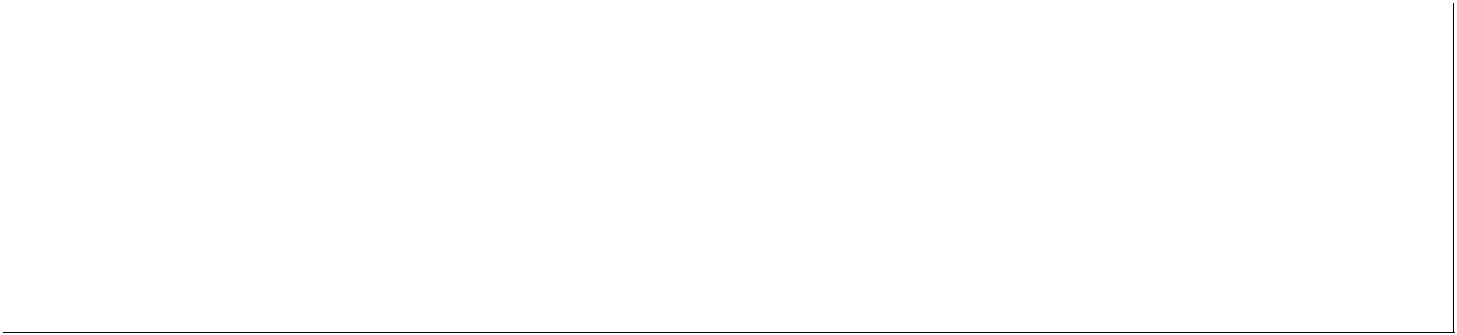 può dimostrare l'esperienza acquisita nella materia di cui al presente Avviso, come di seguito indicato: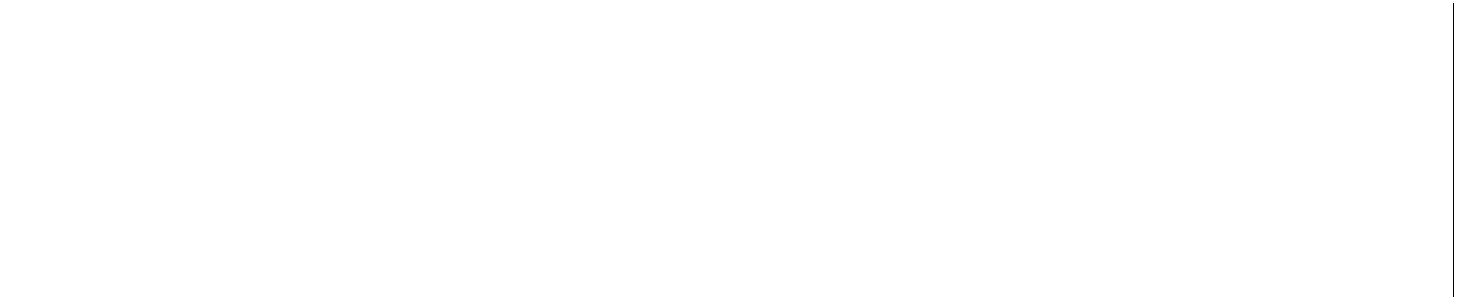 il personale che si intende utilizzare nelle attività progettuali risulta essere quello di seguito elencato: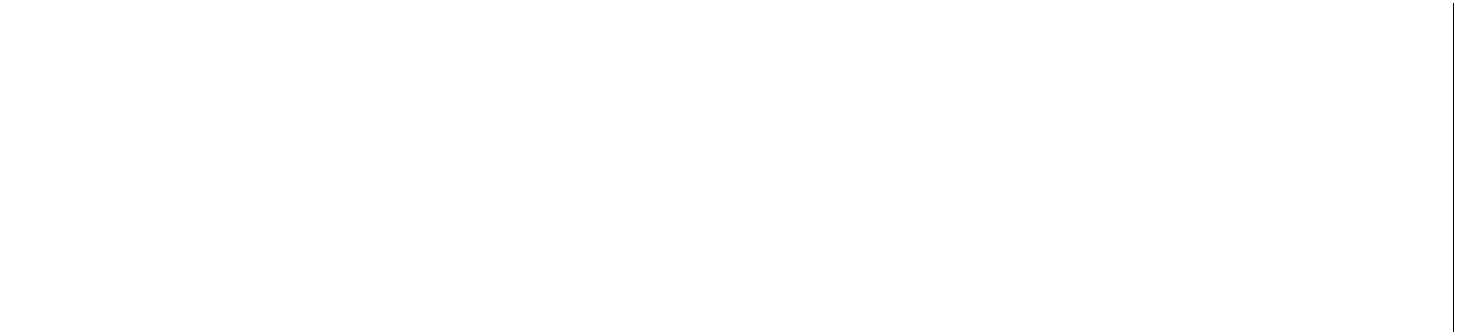 Altre informazioni che si ritiene utile fornire al fine della valutazione della manifestazione d'interesse (max 1 pagina) :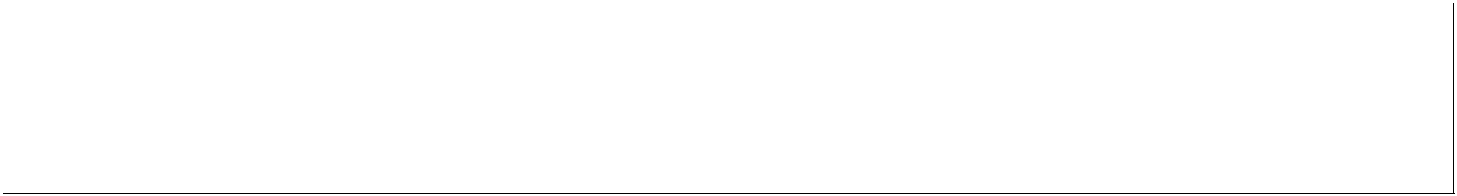 DICHIARA inoltredi essere accreditato, per i servizi e le prestazioni per le quali manifesta interesse per l’iscrizione nell’elenco, secondo il disposto della LRT 82/2009 e del successivo regolamento di attuazione nr. 29/R del 3 marzo 2010; (per gli operatori che si candidano per uno o più degli “Altri servizi extra domiciliari” ): di rispettare quanto disposto dalla LRT 82/2009 per gli “Altri servizi alla persona”, oltre alla Delibera regionale n. 224/2018 ;(per gli operatori che si candidano per i servizi extra domiciliari ) di rispettare quanto disposto dalla LRT 82/2009 per gli “Altri servizi alla persona”, oltre ai requisiti per l'AFA di cui alla normativa di settore ed alle disposizioni in materia;di aver letto l'Avviso per manifestazione d'interesse e l'Avviso regionale “Sostegno alla domiciliarità per persone con limitazione dell'autonomia” (Decreto regionale n. 11439/2019)  e di accettare quanto in essi previsto;di essere informato, ai sensi e per gli effetti del D. Lgs. 196/2003 che i dati raccolti saranno trattati anche con strumenti informatici, esclusivamente nell’ambito del procedimento per il quale la dichiarazione viene resa;di non incorrere in alcuna delle cause di esclusione di cui all’art. 80 del d.lgs. n. 50/2016;S'IMPEGNAa comunicare tempestivamente ogni variazione relativa alla titolarità, alla denominazione o ragione sociale, alla rappresentanza, all'indirizzo della sede ed ogni altra rilevante variazione dei dati e/o requisiti richiesti.(luogo e data) _____________________(firma del legale rappresentante)__________________________N.B. Allegare copia del documento di riconoscimento del sottoscrittore, in corso di validità.												ALLEGATO 2DICHIARAZIONE SOSTITUTIVA DI AFFIDABILITÀ GIURIDICO-ECONOMICO-FINANZIARIA(ai sensi del DPR n. 445/00 artt. 46 e 47)Il sottoscritto _____________________________________________________________________nato a _________________________________________________________  il ____________________residente a __________________________________________________________________________Via ______________________________________________________________  n. ____________legale rappresentante di _______________________________________________________________consapevole degli effetti penali per dichiarazioni mendaci, falsità in atti ed uso di atti falsi ai sensi dell'articolo 76 del citato DPR 445/2000, sotto la propria responsabilità (sbarrare i riquadri che interessano e riempire i campi vuoti con i propri dati:Dichiaradi non trovarsi in stato di fallimento, di liquidazione, di cessazione di attività o di concordato preventivo e in qualsiasi altra situazione equivalente secondo la legislazione del proprio stato, ovvero di non avere in corso un procedimento per la dichiarazione di una di tali situazioni e che tali circostanze non si sono verificate nell'ultimo quinquennio,che non è stata pronunciata alcuna condanna, con sentenza passata in giudicato, per qualsiasi reato che determina l'incapacità a contrattare con la P.A.;di non avere procedimenti in corso ai sensi dell'art. 416/bis del codice penale;per i soggetti privati (contrassegnare se ricorre il caso):|_|	di essere in regola con gli obblighi relativi al pagamento dei contributi previdenziali e assistenziali a favore dei lavoratori, secondo la legislazione del proprio stato e di avere i seguenti dati di posizione assicurativa:INPS _____________  matricola ________________  sede di _________________________________INAIL ____________  matricola _________________  sede di _________________________________per i soggetti privati (contrassegnare se ricorre il caso):|_|	di essere in regola con gli obblighi concernenti le dichiarazioni in materia di imposte e tasse e con i conseguenti adempimenti, secondo la legislazione del proprio stato;per le cooperative (contrassegnare se ricorre il caso):|_|	di applicare il contratto collettivo di lavoro anche per i soci della cooperativa.(luogo e data)					(firma del legale rappresentante)_______________________ 			_________________________________________N.B. Allegare copia del documento di riconoscimento del sottoscrittore, in corso di validità.Tipologia	di interventoOperatoriTipologia di prestazione Servizi domiciliari professionaliOSA/OSSInterventi di supporto e monitoraggio attività di base di igiene, prevenzione cadute, informazione caregiver, presenza di supporto per permettere al caregiver la partecipazione ad interventi di supporto e/o formazione esterni al domicilio Servizi domiciliari professionaliPSICAnalisi iniziale a domicilio svolta dallo psicologo esperto in geriatria per definizione del Progetto Educativo e restituzione alla famiglia Servizi domiciliari professionaliEducatore Prof.le/ AnimatoreFormazione del caregiver e dell’ambiente socio-familiare, in base al Progetto Educativo, all’utilizzazione della metodologia di stimolazione cognitiva ed occupazionale. Stimolazione cognitiva ed occupazionale del paziente mediante intervento diretto di un educatore/animatore. Stimolazione cognitiva ed occupazionale prolungata “di mantenimento” del paziente mediante l’intervento del caregiver Servizi domiciliari professionaliFKTInterventi del fisioterapista per il mantenimento funzionale dell'assistito e per il trasferimento di competenze al caregiver per dare continuità alla attività per conseguire gli obiettivi stabiliti Servizi domiciliari professionaliPSICIntervento di psico educazione al caregiver, monitoraggio e revisione del Progetto educativo da parte dello Psicologo e restituzione alla famiglia. Attività di formazione e sostegno all'Educatore/Animatore sul caso specificoServiziodi trasportoServizi extra-domiciliariPSIC/ NEUROPSICInterventi	di	stimolazione	neurocognitiva	/	riabilitazione neuropsicologica - gruppo chiuso di 6-8 personeServizi extra-domiciliariFKTInterventi di fisioterapista per AFA a gruppi chiusi di 8-10 personeServizi extra-domiciliariPSICSupporto psicologico alla famiglia – costituito da un gruppo chiuso (8- 10 persone)Servizi extra-domiciliariServiziodi trasportoServizi semi- residenzialiCentro DiurnoCentro diurno (frequenza giornaliera a mezza/intera giornata)4Servizi semi- residenzialiServiziodi trasportoCaffè AlzheimerServiziodi trasportoAtelier AlzheimerServiziodi trasportoMusei per l’AlzheimerServiziodi trasporto